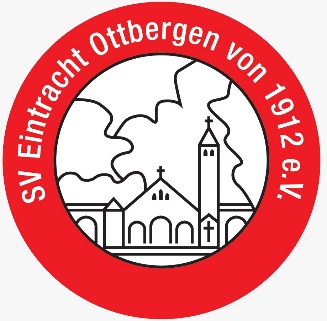 AnmeldeformularSV Eintracht Ottbergen von 1912 e.V.Name:			Vorname:			Geburtsdatum:		Anschrift:			Telefonnummer:	E-Mail:			Eintrittsdatum		Mitgliedschaft (gilt für alle Sparten):Erwachsener aktiv:		  			100,00 EuroErwachsener passiv:  		  			80,00 EuroKind bis 18 Jahre:		  			65,00 EuroFamilienbeitrag (1 Erwachsener und mind. 1 Kind)    155,00 EuroHier bitte Name und Geburtsdatum der Familienmitglieder eintragen: Name : 	Geburtsdatum: Auszubildende/ Studierende bis 26 Jahre*			65,00 Euro *Ausbildungsnachweise bzw. Immatrikulationsbescheinigungen müssen bis zum 01.03. eines jeden Jahres neu und unaufgefordert vorgelegt werden. Andernfalls wird automatisch der volle Mitgliedsbeitrag von 100 Euro eingezogen.Per Post an:			Per E-Mail an:Ann-Kathrin Pohl		info@eintracht-ottbergen.deSchäferstraße 2031174 Ottbergen 	Bitte die entsprechende Sparte für den Eintritt ankreuzen:Fußball							Jugendfußball		Badminton						Step-Aerobic		Damengymnastik					Rückenfit			Kinderturnen						Kinderschwimmen    	Adventure Sports and Fun				HipHop Kinder		HipHop Erwachsene					Wiederkehrende Zahlungen	Ich/Wir ermächtige(n) [Name des Zahlungsempfängers], Zahlungen von meinem/unserem Konto mittels Lastschrift einzuziehen. Zugleich weise(n) ich/wir mein/unser Kreditinstitut an, die von [Name des Zahlungsempfängers] auf mein/unser Konto gezogenen Lastschriften einzulösen.Hinweis: Ich kann/Wir können innerhalb von acht Wochen, beginnend mit dem Belastungsdatum, die Erstattung des belasteten Betrags verlangen. Es gelten dabei die mit meinem/unserem Kreditinstitut vereinbarten Bedingungen.SEPA – Lastschriftmandatfür SEPA-Basis-LastschriftverfahrenName und Anschrift des Zahlungsempfängers (Gläubiger)SV Eintracht OttbergenWaldstr. 1531174 SchellertenGläubiger-IdentifikationsnummerDE13ZZZ00000077432MandatsreferenzWird separat vergebenKontoinhaber (Vorname, Name)Straße und HausnummerPLZ und OrtLandIBANBICOrt und DatumUnterschrift(en)